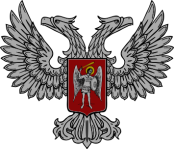 АДМИНИСТРАЦИЯ ГОРОДА ГОРЛОВКАРАСПОРЯЖЕНИЕглавы администрации05  ноября  2018 г.		                                             № 1003-рг. ГорловкаО внесении измененийв распоряжение главыадминистрации города Горловкаот 02 октября  2018 г. № 905-рВ целях устранения технической ошибки, допущенной при подготовке распоряжения главы администрации города Горловка от 02 октября 2018г.       № 905-р «О проведении городских спортивно-массовых мероприятий в октябре 2018 года», руководствуясь подпунктом 3.6.6 пункта 3.6 раздела 3, пунктом 4.1 раздела 4 Положения об администрации города Горловка, утвержденного распоряжением главы администрации от 13 февраля 2015г.№ 1-рВнести изменения в распоряжение главы администрации города Горловка от 02 октября 2018г.№ 905-р«О проведении городских спортивно-массовых мероприятий в октябре 2018 года», дополнив пункт 1 распоряжения подпунктом 1.6. следующего содержания:«1.6.    31 октября 2018 года Первенство города по баскетболу среди школьников.».Глава администрации города Горловка							И.С. Приходько 